REQUEST FOR AN INVOICE FOR THE 2022 NAMDET CONFERENCE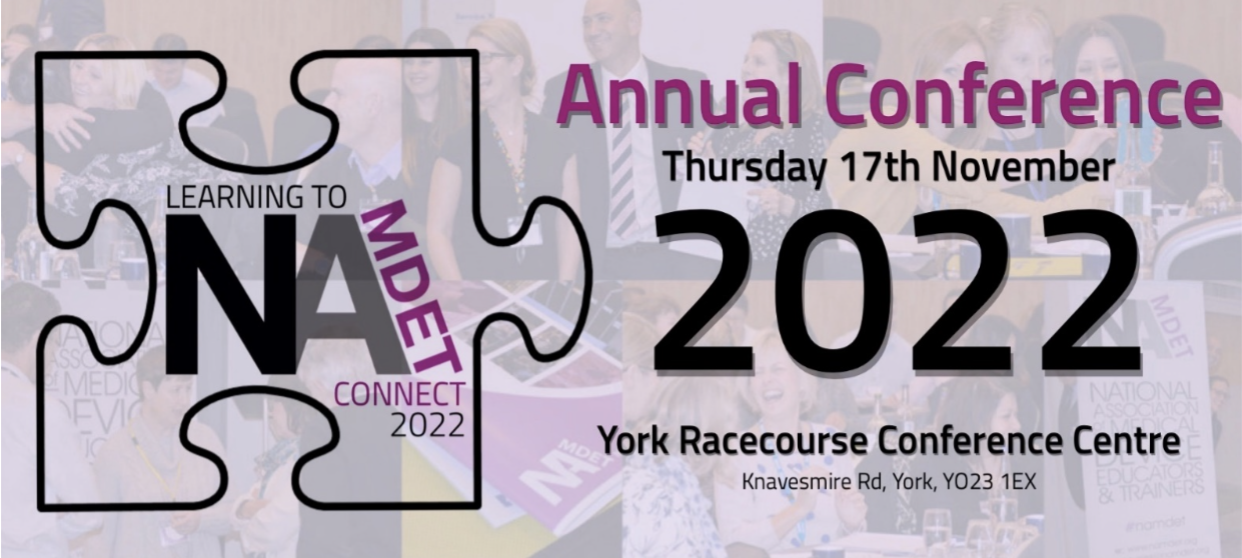 Dear NAMDET colleague,If you would like to receive an invoice, then please fill in the form below and email to john.byrne@namdet.orgThe cost of the conference is £65:00 for members, £85 for non membersThe cost of the networking Dinner is £25:00The cost to attend both the Conference and the Networking Dinner is £110 for non-member and £90 for a memberThank you,NAMDET Team. www.namdet.org NAMDET Ltd30 Aston End Road,Aston VillageStevenage.Hertfordshire.SG2 7EUNameMember Yes / NoBilling AddressPhone NumberEmailTrust/ CompanyNetworking Dinner.   16th Nov.          (Y/N)Dietary Requirements (Y/N).                 Please stateConsent to share data    (Y/N)12